Design Brief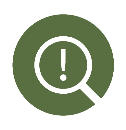 	Understand – be caring, ask questions and define the challengeMeet Your User: Justine Felix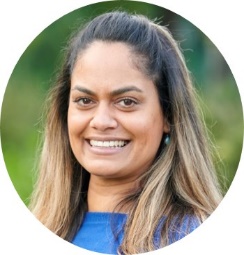 I’m Justine – the Senior Manager of Life Sciences at Melbourne Zoo. My job is to ensure that every animal at the Zoo has good wellbeing. I help the giraffe and lion zoo keepers create new enrichment. Animal enrichment includes activities and zoo habitat designs that enable animals to use their senses, move their bodies and behave in natural ways.Zoo keepers need:A variety of enrichment ideas to care for giraffesA variety of enrichment ideas to care for lionsYour enrichment design needs to:Encourage the animal to do at least one of the following: 
a. use its senses e.g. smell, touch, taste, sight, hearing
b. move in natural ways e.g. walking, running, jumping 
c. behave in natural ways e.g. sleep, forage for food, hunt, communicateBe able to withstand the weight and strength of the animalBe made of a material that isn’t toxic when eatenBe made of a material that won’t cost the Zoo too much moneyYou will research animal enrichment ideas when you visit Melbourne Zoo.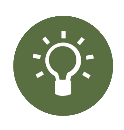 	Ideate – imagine creative solutionsIt’s time to choose which challenge you’d like to solve. Work in a team of up to 6 people and brainstorm your ideas to solve the challenge. Choose one idea to try.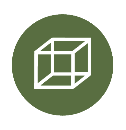 	Prototype – show your idea by using what is availableA prototype shows your idea to other people. It can be a 3D model or you can make a workable prototype that can be tested. Use what you have got at school and home.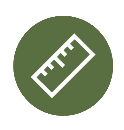 Test and Refine – test, share, evaluate and improve your prototypeTest your prototype by explaining it to other people or test your prototype in a real situation.The goal is to get feedback so you can then improve your prototype.Share your idea If you would like to share your idea with us, enter the Design Challenge competition. Create a video of up to 2 minutes that explains your learning and how your prototype works.Judging CriteriaThis Judging Criteria will be used for the STEM Design Challenge competition.Criteria1 Point2 Points3 Points4 Points1. UnderstandWhat is the challenge and who is the user?Neither the challenge nor the user was described.The challenge or the needs of the user was described.Both the challenge and the needs of the user were described.The challenge and the needs of the user were described, including personal insights that showed deep thinking.2. IdeateWhat were your ideas and how did you decide which one to prototype?The process of ideation was not described.Limited description of the process of ideation.The process of ideation was described, along with a few ideas.The process of ideation was described, including how a decision was reached on what idea to prototype.3. PrototypeHow did you create your prototype and how will it help the user solve the challenge?The prototype was not complete.The process of creating the prototype or how it works was described.Both the process of creating the prototype and how it works was described.Both the process of creating the prototype and how it works was described in detail e.g. material, safety4. Test and RefineHow did you test your prototype and what modifications did/could you make?No testing or refining of prototype was described.The testing or the refinement of the prototype was described.Both the testing and the refinement of the prototype was described.Both the testing and the refinement of the prototype was described, including detailed description of modifications.5. Bonus Points5. Bonus Points5. Bonus Points5. Bonus Points5. Bonus Points-	Description of how STEM knowledge and skills were applied-	Demonstration of creative thinking-	Demonstration of team work-	Suitability of prototype for the user-	Sustainability of materials used-	Description of how STEM knowledge and skills were applied-	Demonstration of creative thinking-	Demonstration of team work-	Suitability of prototype for the user-	Sustainability of materials used-	Description of how STEM knowledge and skills were applied-	Demonstration of creative thinking-	Demonstration of team work-	Suitability of prototype for the user-	Sustainability of materials used-	Description of how STEM knowledge and skills were applied-	Demonstration of creative thinking-	Demonstration of team work-	Suitability of prototype for the user-	Sustainability of materials used-	Description of how STEM knowledge and skills were applied-	Demonstration of creative thinking-	Demonstration of team work-	Suitability of prototype for the user-	Sustainability of materials used